Nom : ..................................................................................................................................................................................................................................	Date : ....................................................................................................................................................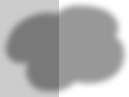 1	Lire un article de dictionnaire	➔ Manuel, p. 196-197✱ Recopie les lettres de chaque série dans l’ordre alphabétique.• wldpe : ...................................................................................................................................... • manorf : ...........................................................................................................................................   • rsjqihx : ......................................................................................................................................✱ Recopie ces noms de pays en les classant dans l’ordre alphabétique.Pologne • Albanie • Italie • Maroc • Sénégal • Yémen • Mexique • Vietnam..........................................................................................................................................................................................................................................................................................................................................................................................................................................................................................................................................................................................................................................................................................................................................................................................................................................................................................................................................................................................................................................................................................................................................................................................................................✱ ✱ Entoure le mot mal placé dans chaque série. Indique sa bonne place par une ﬂèche.a. coureur • courge • courir • courriel • couronne • couronner • courroie • courroux • courtb. multiple • multicolore • multicoque • multimédia • multiplication • multiprise • multitude✱ ✱ Écris, à côté de chaque mot, l’abréviation qui indique sa classe grammaticale :n. m. / n. f. / v. / adj.a. murmure ➜ .........................................................................................................................................................................................  – b. émettre ➜ .......................................................................................................................................................................................................................c. ravi ➜ ..........................................................................................................................................................................................................................     – d. fautif ➜ .......................................................................................................................................................................................................................................e. lointain ➜ ................................................................................................................................................................................................... – f. espèce ➜ ..............................................................................................................................................................................................................................✱ ✱ ✱ Le mot impossible peut avoir deux sens. Recopie les phrases exemples au bon endroit.Les enfants sont impossibles aujourd’hui ! • Il est impossible de le faire taire.Que l’on ne peut pas faire, qui ne peut pas arriver.............................................................................................................................................................................................................................................................................................................................................................................................................................................................................................................................................................................................................Très difﬁcile à supporter, pénible.............................................................................................................................................................................................................................................................................................................................................................................................................................................................................................................................................................................................................✱ ✱ ✱ Récris correctement les articles de dictionnaire en remettant les éléments dans l’ordre.Je vous supplie de bien vouloir m’écouter. • v. • ➜ aussi conjurer, implorer • demander en insistant et humblement. supplier :.......................................................................................................................................................................................................................................................................................................................................................................................................................................................................................................................................................................................................................................................................................................................................................................................................................................................................................................................................................................................................................................................................................................................................................................................................................................................................................................................................................................................................................................................................................................................................................................................................................................................................................................................................................................................................................................préhistoire : ➜ aussi préhistorique • Les hommes de la préhistoire habitaient des grottes. • périodequi va de l’apparition de l’homme à celle de l’écriture. • n. f........................................................................................................................................................................................................................................................................................................................................................................................................................................................................................................................................................................................................................................................................................................................................................................................................................................................................................................................................................................................................................................................................................................................................................................................................................................................................................................................................................................................................................................................................................................................................................................................................................................................................................................................................................................................................................................Nom : ..................................................................................................................................................................................................................................	Date : ....................................................................................................................................................Unité2La formation des mots	➔ Manuel, p. 198-199✱ Recopie ces mots sur la ligne qui convient.chat-huant • exactitude • bottillon • tout à fait • désherbant • graissage • chassé-croisé • emmancherMots dérivés : .................................................................................................................................................................................................................................................................................................................................................................................................................................................................................................................Mots composés : ...............................................................................................................................................................................................................................................................................................................................................................................................................................................................................................✱ Relie chaque mot composé à sa déﬁnition.demi-tarif  • quart d’heure  • main-d’œuvre  • après-demain  • amour-propre  •dans deux jourssentiment vif de sa propre valeurtarif diminué de moitiétravail d’un ouvrierquinze minutes✱ ✱ Trouve les mots dérivés correspondant aux déﬁnitions. Aide-toi du radical en gras.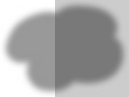 a. D’une manière certaine, sure. ➜ ......................................................................................................................................................................................................................................................................................................................................................................................b. Culture et entretien des jardins. ➜ .......................................................................................................................................................................................................................................................................................................................................................................c. Grande tristesse qui fait perdre tout espoir. ➜ ....................................................................................................................................................................................................................................................................................................d. Fait de changer la forme de quelque chose. ➜ ....................................................................................................................................................................................................................................................................................................e. Qui ne mérite pas le pardon. ➜ ..........................................................................................................................................................................................................................................................................................................................................................................................✱ ✱ Écris le radical de chaque série.a. bleuâtre • bleuté • bleuet • bleuir ➜ .....................................................................................................................................................................................................................................................................................................................................................................b. courageux • encouragement • décourager ➜ ..................................................................................................................................................................................................................................................................................................................c. recoupement • découpage • coupure • coupe-ongles ➜ ...................................................................................................................................................................................................................................................d. œillet • œillade • œil-de-bœuf • œillère ➜ ..............................................................................................................................................................................................................................................................................................................................✱ ✱ Dans chaque mot dérivé, encadre le radical et souligne le préﬁxe et le sufﬁxe s’il y en a.pressentir • illégalité • calculatrice • indirectement • malchance • couturier • dépannage✱ ✱ ✱ Lis chaque série de mots. Barre l’intrus, s’il y en a un.sale • salir • salissure • saloir • saleté • salissantgout • dégout • arrière-gout • gouter • gouttièremêlée • mélange • mélimélo • démêler • pêle-mêleglissade • glissière • glissement • réglisse • aéroglisseur✱ ✱ ✱ Écris deux mots de la même famille que chaque mot, de la classe demandée.• penser ➜ n. ................................……….....................................   / adj. ................................……….....................................	• paraitre ➜ v. ................................……….....................................  / n. ................................……….....................................• lent ➜ n. ................................……….....................................  / v. ................................……….....................................	• front ➜ adj. ................................……….....................................  / v. ................................……….....................................• conte ➜ v. ................................……….....................................    / n. ................................……….....................................	• pays ➜ n. ................................……….....................................    / v. ................................……….....................................3	Les préfixes	➔ Manuel, p. 200-201✱ Relie chaque mot à son dérivé. Entoure le préﬁxe dans le mot dérivé.sauter   • chauffer   • réalisable  • mortel   •réchaufferirréalisableimmortelsursauter✱ Entoure le préﬁxe dans ces mots quand il y en a un.adopter • amener • déposer • dépouiller • éteindre • déteindre • délire • relire • médaillon • méconnaissance✱ ✱ Entoure l’intrus dans chaque série de mots.emplir • emmagasiner • embarrasser • emboiterimpraticable • impopulaire • impolitesse • impressionnanttransportable • transversal • transvasement • transpercerrelever • réimprimer • regretter • récrire✱ ✱ Écris les mots correspondant aux déﬁnitions. Entoure leurs préﬁxes.a. Élément placé au début d’un mot dérivé. ➜ .....................................................................................................................................................................................................................................................................................................................b. Dont le destin est ﬁxé à l’avance. ➜ .................................................................................................................................................................................................................................................................................................................................................................. c. Qui a une intelligence vraiment supérieure à la moyenne. ➜ .................................................................................................................................................................................................................. d. Prendre  dans  les  bras. ➜ ........................................................................................................................................................................................................................................................................................................................................................................................................................................e. Qui ne correspond pas à la réalité. ➜ ............................................................................................................................................................................................................................................................................................................................................................f.  Envoyer des marchandises à l’étranger. ➜ .................................................................................................................................................................................................................................................................................................................................g. Prendre avec soi en partant. ➜ .................................................................................................................................................................................................................................................................................................................................................................................................✱ ✱ ✱ Recopie les mots sur la ligne qui convient selon le sens de leur préﬁxe. réapparition • polyculture • prévoir • mésentente • préfabriqué • hectolitre • amener • replonger • malchanceux • préposition • irrecevable • transsibérien • bimensuel • réouverture  •  emporter  •  recommencer  •  tricolore  •  préhistoire  •  désaccordLieu     :      .......................................................................................................................................................................................................................................................................................................................................................................................................................................................................................................................................................................Temps : ........................................................................................................................................................................................................................................................................................................................................................................................................................................................................................................................................................Répétition : ..............................................................................................................................................................................................................................................................................................................................................................................................................................................................................................................................Contraire : .....................................................................................................................................................................................................................................................................................................................................................................................................................................................................................................................................Nombre, quantité : ................................................................................................................................................................................................................................................................................................................................................................................................................................................................................4	Les suffixes	➔ Manuel, p. 202-203✱ Relie chaque mot à son dérivé. Entoure le sufﬁxe dans le mot dérivé.cerise  •singe  •faute  •planche   •travail  •fautifplanchettetravailleusecerisaiesingerie✱ ✱ Entoure le sufﬁxe dans ces mots quand il y en a un. Souligne le radical.tremplin • tremblement • punaise • punition • passerelle • moucheron • ﬁèrement • encaissé • déposition • timbale • torchon • orageux✱ ✱ Écris le nom qui indique « l’action » ou « le résultat de l’action ». Entoure le sufﬁxe.✱ ✱ Écris le mot qui indique « le métier ». Entoure le sufﬁxe.a. Elle ou il arrange les cheveux de ses clients : la .................................................................................................................................... ou le ...................................................................................................................................... .b. Elle ou il s'occupe de la caisse dans un magasin : la ...................................................................................................................  ou le ........................................................................................................................ .c. Elle ou il opère les malades : la .................................................................................................................................... ou le ...................................................................................................................................... .d. Elle ou il veille à la sécurité des citoyens : la ............................................................................................................................................... ou le ............................................................................................................................................. .✱ ✱ Écris le nom qui indique un diminutif (« plus petit »). Entoure le sufﬁxe.✱ ✱ Écris le nom qui indique la qualité. Entoure le sufﬁxe.✱ ✱ ✱ Écris les mots correspondant à ces déﬁnitions. Souligne leur radical et entoure leur préﬁxe.a. Elle habite à Paris : ...................................................................................................................................................................................................................................................................................................................................................................................................................................................................... .b. Il vient du Mexique :  ...........................................................................................................................................................................................................................................................................................................................................................................................................................................................  .c. Il est débrouillard ; il est bien connu pour sa ................................................................................................................................................................................................................................................................................................................. .d. Il répare les carrosseries des voitures accidentées : .......................................................................................................................................................................................................................................................................... .5	Les synonymes et les contraires	➔  Manuel, p. 204-205✱ Relie chaque mot à son synonyme.moqueur  •volume   •mot  •livretermeironiquegommer   •virer   •gazon  •pelouseeffacertourner✱ Relie chaque mot au mot de sens contraire.ressemblance   •gigantesque   •envers   •minusculeendroitdifférencereproche   • séparer   • bien-être   •réunirmalaisecompliment✱ ✱ Récris les phrases en remplaçant chaque mot en gras par un mot synonyme.Le chevalier mit un genou au sol et s’adressa au roi..............................................................................................................................................................................................................................................................................................................................................................................................................................................................................................................................................................................................................Peux-tu me dire pourquoi Jules est mauvais avec toutes les bêtes ?.............................................................................................................................................................................................................................................................................................................................................................................................................................................................................................................................................................................................................Du haut de la colline, le panorama est superbe..............................................................................................................................................................................................................................................................................................................................................................................................................................................................................................................................................................................................................✱ ✱ Récris les phrases en remplaçant chaque mot en gras par un mot de sens contraire.Il a été difﬁcile de descendre les meubles dans la nouvelle maison..............................................................................................................................................................................................................................................................................................................................................................................................................................................................................................................................................................................................................Ce livre est passionnant ; j’aime vraiment l’histoire et les personnages..............................................................................................................................................................................................................................................................................................................................................................................................................................................................................................................................................................................................................L’air de cette région est sain, sec ; la température y est supportable..............................................................................................................................................................................................................................................................................................................................................................................................................................................................................................................................................................................................................✱ ✱ ✱ Recopie les mots par trois : un mot, un synonyme et un contraire. abondant • accepter • achever • accrocher • approuver • commencer • condamner • détacher • fatigant • ﬁnir • fourni • insufﬁsant • pénible • plaisant • suspendre6	Les termes génériqueset les mots particuliers	➔ Manuel, p. 206-207✱ Recopie les mots particuliers sous le terme générique qui convient.amitié • angine • bronchite • cactus • chagrin • danse • jaunisse • joie •lierre • méningite • mépris • musique • palmier • peinture • photographie • roseau✱ ✱ Complète la déﬁnition de chaque mot souligné en utilisant le même terme générique dans chaque série de phrases.A. Librairie : .............................................................................................................  où l’on vend des livres.Bijouterie : .............................................................................................................  où l’on vend des bijoux.Poissonnerie : .............................................................................................................   où l’on vend des poissons, des fruits de mer.B. Lit : .............................................................................................................   sur lequel on se couche pour dormir.Commode : .............................................................................................................    à tiroirs, de la hauteur d’une table, qui sert à ranger du linge.Armoire : ..........................................................................................    haut et fermé dans lequel on range du linge, des vêtements, des provisions.✱ ✱ Complète le texte. Précise si tu as employé un terme générique (TG) ou un mot particulier (MP).Dans  cette  bibliothèque,  on  trouve  des  ouvrages  en  différentes  ................................................................................      :  en  français,  mais aussi en anglais, allemand, italien… ou même en ...............................................................................     et en ................................................................................ On peut yvenir chaque ..............................................................................., du mardi au samedi. Elle n’est fermée que le ...............................................................................    et bien sûr le ................................................................................✱ ✱ ✱ Complète ce schéma avec des mots qui conviennent.................................................................................................  ➜ ................................................................................................  • api • golden................................................................................................fruits rouges ➜ framboise • ................................................................................................    • ................................................................................................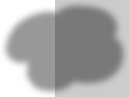 ................................................................................................   ➜ citron • mandarine.   • ................................................................................................7	Le sens propre et le sens figuré	➔ Manuel, p. 208-209✱ Indique si chaque mot en gras est employé au sens propre ou au sens ﬁguré.a. Le violon et le violoncelle sont deux instruments à cordes. ➜ ...........................................................................................................................................................................................................b. Mon voisin a beaucoup maigri. Il nage dans ses vêtements. ➜ ......................................................................................................................................................................................................... c. À la piscine, je nage surtout la brasse. ➜ ....................................................................................................................................................................................................................................................................................................................................... d. Marco est entré sans frapper et la maitresse lui a passé un savon. ➜ ..................................................................................................................................................................e. Passe-moi le savon, s’il te plait, pour que je me lave les mains. ➜ ....................................................................................................................................................................................f. Nous ne sortirons pas aujourd’hui : il pleut des cordes. ➜ .....................................................................................................................................................................................................................................✱ ✱ Complète chaque expression avec l’adjectif de couleur qui convient.a. Rire en se forçant, sans en avoir envie, c’est rire ........................................................................................................................................................................................................................................................................................... .b. Se mettre dans une grande colère, c’est voir .............................................................................................................................................................................................................................................................................................................. .c. Être déprimé, ne pas avoir le moral, c’est broyer du ......................................................................................................................................................................................................................................................................  .d. Voter, mais sans choisir aucun(e) des candidat(e)s, c’est voter .....................................................................................................................................................................................................   .e. Être optimiste, ne voir que les bons côtés de la vie, c’est voir la vie en ......................................................................................................................................................  .✱ ✱ Relie chaque expression à sa signiﬁcation.ne pas être dans son assiette  • avoir un poil dans la main  • avoir les joues en feu  •ne pas avoir froid aux yeux   •avoir la langue bien pendue   •être audacieuxavoir les pommettes rougesne pas être en formeêtre bavardêtre paresseux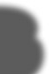 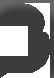 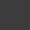 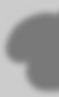 ✱ ✱ ✱ Complète les phrases avec le mot qui convient. Puis indique si ce mot est employé au sens propre (SP) ou au sens ﬁguré (SF).a. Nous n’achèterons pas ce jeu : son .....................................................................................................  est trop élevé. ➜ ........................................................................................................................................................On ne sait pas encore quel acteur remportera le ..................................................................................................... cette année. ➜ .................................................................................................b. Nous avons partagé la galette des Rois et j’ai eu la ...................................................................................................... ➜ ..............................................................................................................................................Avec le gigot de mouton, nous servirons des ..................................................................................................... et des haricots. ➜ .........................................................................................................c. Au musée, nous avons regardé plusieurs .....................................................................................................    du roi Louis XIV. ➜ ..............................................................................................................Avez-vous vu Lucas ? C’est tout le ..................................................................................................... de son père. ➜ .....................................................................................................................................................................................8	Les niveaux de langue	➔ Manuel, p. 210-211✱ Indique le niveau de langue utilisé dans chaque phrase : niveau familier, courant ou soutenu. a. Eh, Lila, tu t’es gourée dans le dernier exo. ➜ Niveau ................................................................................................................................................................................................................................................................b. J’estime que cette illustration est tout à fait hideuse. ➜ Niveau ..............................................................................................................................................................................................c. Tu as de la chance d’aller au cinéma. ➜ Niveau ................................................................................................................................................................................................................................................................................................✱ ✱ Relie les mots synonymes.Indique, pour chaque mot, le niveau de langue : F (familier), C (courant), S (soutenu).fuir (soutenu)   •se dépêcher (...............................................)   •des chaussures (...............................................)   •fainéant (...............................................)  •perdre (...............................................)   •chouette (...............................................)   ••	paresseux (...............................................)	••	paumer (...............................................)	••	se grouiller (...............................................)	••	beau (...............................................)	•se casser (familier)	•• des godasses (...............................................)	•• merveilleux (...............................................)se sauver (courant)• des souliers (...............................................)• égarer (...............................................)• ﬂemmard (...............................................)• se hâter (...............................................)✱ ✱ ✱ Complète les phrases avec les mots qui conviennent, selon le niveau de langue.on a été / nous sommes allés • 2. amis / potes / connaissances • 3. ennui / pépin / souci •4. voiture / bagnole / véhicule • 5. on avait la trouille / nous craignions / nous avions peur •6. comique / marrant / hilarantEn se rendant à l’école, Mathias raconte à Martin ce qu’il a fait la veille.Hier, (1) .................................................................................................................................................   au ciné avec des (2) .................................................................................................................................................. On a eu unpetit (3) ..................................................................................................................................................   pour commencer car notre (4) .................................................................................................................................................   ne voulait pas démarrer. (5) .................................................................................................................................................    d’arriver en retard à la séance. On a vu unﬁlm  (6)  ..................................................................................................................................................Le père de Mathias parle à un collègue qui vient d’arriver.Hier, (1) .................................................................................................................................................   au ciné avec des (2) .................................................................................................................................................. On a eu unpetit (3) .................................................................................................................................................   pour commencer car notre (4) .................................................................................................................................................   ne voulait pas démarrer. (5) .................................................................................................................................................    d’arriver en retard à la séance. On a vu unﬁlm  (6)  ...................................................................................................................................................La grand-mère de Mathias raconte la même chose à une de ses amies.Hier, (1) ................................................................................................................................................. au cinéma avec des (2) .................................................................................................................................................. Nous avons eu unpetit (3) ............................................................................................................................................   pour commencer car notre (4) .................................................................................................................................................   ne voulait pas démarrer. (5) .................................................................................................................................................    d’arriver en retard à la séance. On a vu unﬁlm  (6)  ..................................................................................................................................................9	D’où viennent les mots du français ?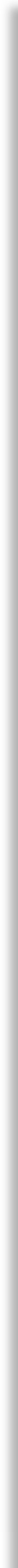 ➔ Manuel, p. 212-213✱ Trouve les mots d’origine étrangère correspondant aux déﬁnitions.a. Mot d’origine espagnole désignant un grand oiseau de la famille du vautour. ➜ ..................................................................................................b. Mot norvégien désignant un énorme bloc de glace ﬂottant sur la mer polaire. ➜ ..........................................................................................c. Mot japonais désignant un arbre nain cultivé en pot. ➜ ................................................................................................................................................................................................................................................✱ Retrouve les mots anglais que l’on utilise en français. Puis recopie-les à côté de la phrase qui convient.Aide-toi de la traduction des mots.baby : bébé • block : bloc • corn : maïs • ﬂakes : ﬂocons • sitter : qui reste • starting : en démarrant.a. Au moment du départ, les coureurs y posent leurs pieds : ................................................................................................................................................................................................................................   .b. Quand les parents sortent, il ou elle garde les enfants : ................................................................................................................................................................................................................................................  .c. Certains en prennent au petit déjeuner avec du lait : ..............................................................................................................................................................................................................................................................  .✱ ✱ Trouve le mot qui convient en lisant son origine et son sens en français.✱ ✱ ✱ Associe les mots arabes aux mots français de la liste qui correspondent. Le u se prononce ou dans les mots arabes.gazelle • hasard • coton • girafe • cumin • magasin✱ ✱ ✱  Voici  des  mots  latins  et  leur  sens. Emploie-les  dans  des  phrases  avec  les  sens qu’ils ont aujourd’hui en français.a. alibi ➜ « ailleurs » : ...................................................................................................................................................................................................................................................................................................................................................................................................................................................................b. bonus ➜ « bon » : ...........................................................................................................................................................................................................................................................................................................................................................................................................................................................................c. ex aequo ➜ « également » : .................................................................................................................................................................................................................................................................................................................................................................................................................d. quatuor ➜ « quatre » : ...............................................................................................................................................................................................................................................................................................................................................................................................................................................couper ➜ .....................................................................................................................découper ➜ ..............................................................................................................construire ➜ ................................................................................................................maquiller ➜ .....................................................................................................créer  ➜ .......................................................................................................................................charger ➜ ...............................................................................................................................observer ➜ ...........................................................................................................embrasser ➜ ........................................................................................................jaillir ➜ .............................................................................................................................................maison ➜ ..................................................................................................................tour  ➜ ............................................................................................................................................pigeon ➜ .....................................................................................................................................girafe ➜ .............................................................................................................................garçon ➜ .............................................................................................................................poule  ➜ ............................................................................................................................................voiture ➜ ...................................................................................................................ile ➜ .......................................................................................................................................................botte ➜ .............................................................................................................................................pauvre ➜ ......................................................................................................................riche  ➜ ........................................................................................................................................haut ➜ ..................................................................................................................................................lent  ➜ .......................................................................................................................................bon ➜ ..............................................................................................................................................bas ➜ .........................................................................................................................................................noir ➜ .......................................................................................................................................hardi  ➜ .......................................................................................................................................franc  ➜ ...............................................................................................................................................un motson synonymeson contrairefoudémentsensé.............................................................................................................................................................................................................................................................................................................................................................................................................................................................................................................................................................................................................................................................................................................................................................................................................................................................................................................................................................................................................................................................................................................................................................................................................................................................................................................................................................................................................................................................................................................................................................................................................................................................................................................................................................................................................................................................................................................................................................................................................................................................................................................................................................................................................................................................................................................................................................................................................................................................................................................................................................................................................................................................................................................................................................................................plantemaladieartsentiment................................................................................................................................................................................................................................................................................................................................................................................................................................................................................................................................................................................................................................................................................................................................................................................................................................................................................................................................................................................................................................................................................................................................................................................................................................................................................................................................................................................................................................................................................................................................................................................................................................................................................................................................................................................................................................................................................................................................................................................................................................................................................................................................................................................................originesens en françaismotMot anglais signiﬁant farceur.Artiste de cirque qui fait rire.......................................................................................................Mot anglais signiﬁant ramper.Nage sur le ventre en battant des pieds.......................................................................................................Mot allemand signiﬁant boire.Cogner légèrement son verre contre celui d’une autre personne avant de boire.......................................................................................................Mot italien signiﬁant inconnu.En cherchant à ne pas être reconnu.......................................................................................................Mot italien signiﬁant petite boite.Instrument  pour  s’orienter  ; il  indique le nord.......................................................................................................az-zahr : ............................................................................................zarafa : ..........................................................................................................ghazal : ...........................................................................................................qutun : ...................................................................................................mahazin : ............................................................................................kammun : ............................................................................................